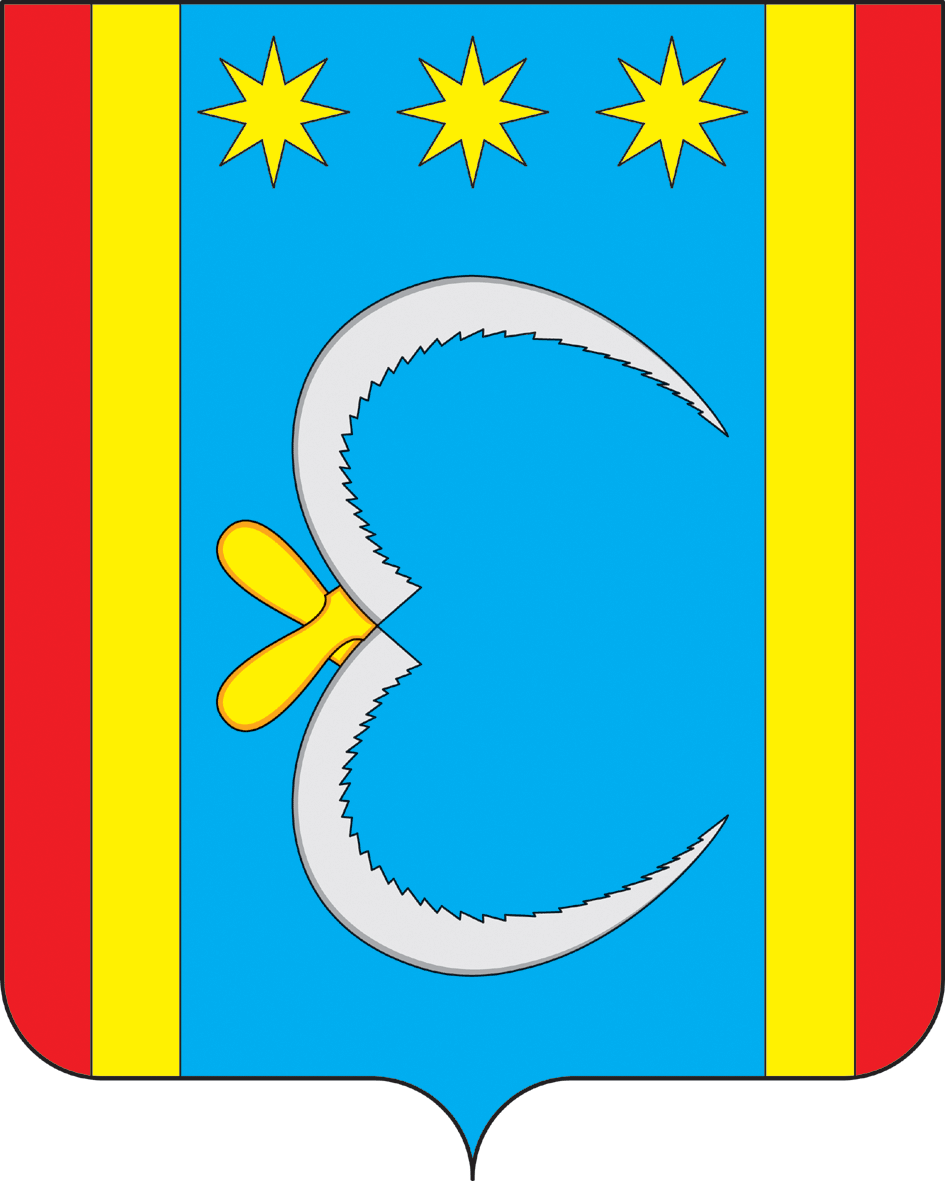 РОССИЙСКАЯ ФЕДЕРАЦИЯАДМИНИСТРАЦИЯ НИКОЛО-АЛЕКСАНДРОВСКОГО СЕЛЬСОВЕТАОКТЯБРЬСКОГО РАЙОНА АМУРСКОЙ ОБЛАСТИРАСПОРЯЖЕНИЕ25.12.2019                                                                                                          № 29-рс. Николо-АлександровкаОб определении объекта наказания в виде обязательных работ            Определить объект отбывания наказания в виде обязательных работ на территории Николо-Александровского сельсовета - администрацию Николо-Александровского сельсовета, должность – разнорабочий.Глава Николо-Александровского сельсовета                                                                                           Г.Т.Панарина